.Démarrer la danse 16 comptes après l’intro (sur les paroles)[1-8] WALK, WALK, TRIPLE STEP, STEP ¾ TURN, BEHIND SIDE CROSS[9-16] SIDE POINT & SIDE POINT, HEEL & STEP, HEELS SWIVEL & SWIVEL¼ TURN, SAILOR STEP* FUNNEL : au 5 ème mur après les 2 premières sections face à 6H faire les sections 5 et 6 répéter 2 fois[17-24] CROSS, BACK, TRIPLE STEP, STEP ¼ TURN, BEHIND SIDE CROSS[25-32] HEEL GRIND ¼ TURN R, COASTER STEP, STEP L,¼ TURN R, CROSS & CROSS[33-40] HEEL R, & TOUCH L, PIVOT ¼ TURN L, TOUCH, & HEEL L, & HEEL R, & TOUCH L, PIVOT ¼ TURN L, TOUCH R, & HEEL L[41-48] & ROCK STEP R, & ROCK STEP L, BACK L, BACK R, COASTER STEPTAG : 4 temps A la fin du 5ème mur, après le funnel faire STEP R ½ TURN L, STEP R ½ TURN LFINAL au 7ème mur : Aprés les comptes 7&8 de la 2 ème section, face 9h faire :CROSS R, PIVOT 1/4 TURN RChorégraphie écrite à l’occasion du Festi’Country organisé par Accro Country à Les Angles le 20/05/18Danser, c’est comme parler en silence. C’est dire plein de choses sans dire un mot.http://joelcormery.wix.comLast Update - 29 Sept. 2019Just Sayin' (fr)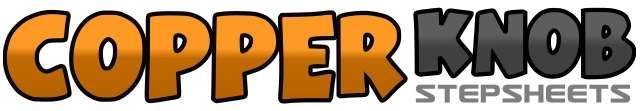 .......Count:48Wall:4Level:Intermédiaire.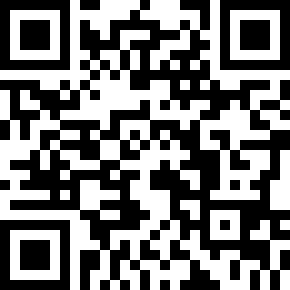 Choreographer:Arnaud Marraffa (FR) & Joel Cormery (FR) - Mai 2018Arnaud Marraffa (FR) & Joel Cormery (FR) - Mai 2018Arnaud Marraffa (FR) & Joel Cormery (FR) - Mai 2018Arnaud Marraffa (FR) & Joel Cormery (FR) - Mai 2018Arnaud Marraffa (FR) & Joel Cormery (FR) - Mai 2018.Music:Just Sayin' - James Barker BandJust Sayin' - James Barker BandJust Sayin' - James Barker BandJust Sayin' - James Barker BandJust Sayin' - James Barker Band........1-2Marche D, marche G3&2PD devant, PG à côté PD, PD devant5&6Poser le PG devant, pivoter d'1/2 tour à D et basculer le PdC sur PD, pivoter 1/4 de tour à D et poser le PG à G en posant le PdC7&8Croiser le PD derrière le PG, PG à G, croiser le PD devant le PG1&2&Pointer le PG à G, ramener PG côté PD, pointer le PD à D, ramener PD côté du PG3&4Poser le talon du PG devant, ramener PG à côté PD, poser le PD devant (PdC sur les 2 pieds)5&6Pivoter les talons à D, revenir au centre, pivoter les talons 1/4 de tour à D avec Pdc sur PD7&8Croiser le PG derrière le PD, poser le PD à D, poser le PG sur place1-2Croiser le PD devant le PG, reculer le PG3&4PD à D , PG à côté PD, PD à D5-6Poser le PG devant en basculant le PdC, pivoter d’un ¼ tour à D finir sur PdC sur PD7&8Croiser le PG derrière le PD, poser le PD à D, croiser le PG devant le PD1-2Croiser talon PD devant PG, pivot 1/4 de tour à D appui sur le talon D (finir Pdc PG)3&4PD derrière, PG à côté PD, PD devant5-6PG devant, ¼ de tour à D7&8Croiser PG devant PD, PD à D, croiser PG devant PD1&2Talon D devant, PD à côté PG, pointer PG à côté PD&3Pivot ¼ de tour à G, pointer PD à côté PG&4&5Poser PD à côté PG, talon G devant, poser PG à côté PD, talon D devant&6Poser PD à côté PG, pointer PG à côté PD&7&8Pivot ¼ de tour à G, pointer PD à côté PG, poser PD à côté PG, talon G devant&1-2Poser PG à côté PD, PD devant, revenir PdC PG&3-4Poser PD à côté PG, PG devant, revenir PdC PD5-6Reculer PG, reculer PD7&8Reculer PG, PD à côté PG, PG devant